Об утверждении Плана мероприятий по противодействию коррупции в Североуральском городском округе на 2016-2017 годы и перечня целевых показателей реализации Плана мероприятий по противодействию коррупции в Североуральском городском округе на 2016-2017 годыРуководствуясь федеральными  законами от 25 декабря 2008 года № 273-ФЗ «О противодействии коррупции», от 06 октября 2003 года № 131-ФЗ «Об общих принципах организации местного самоуправления в Российской Федерации», Уставом Североуральского городского, Национальным планом противодействия коррупции, утвержденным Указом Президента Российской Федерации                        11 апреля 2014 года № 226 в целях повышения эффективности деятельности органов местного самоуправления, обеспечения координации и взаимодействия в работе по противодействию коррупции в Североуральском городском округеПОСТАНОВЛЯЮ:1. Утвердить:1) План мероприятий по противодействию коррупции в Североуральском городском округе на 2016-2017 годы (прилагается).2) Перечень целевых показателей реализации Плана мероприятий по противодействию коррупции в Североуральском городском округе на 2016-2017 годы (прилагается).2. Опубликовать настоящее постановление в газете «Наше слово» и на официальном сайте Администрации Североуральского городского округа.3. Контроль за исполнением настоящего постановления оставляю за собой.Глава Североуральского городского округа							        Б.В. Меньшиков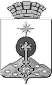 ГЛАВА СЕВЕРОУРАЛЬСКОГО ГОРОДСКОГО ОКРУГАПОСТАНОВЛЕНИЕГЛАВА СЕВЕРОУРАЛЬСКОГО ГОРОДСКОГО ОКРУГАПОСТАНОВЛЕНИЕ31.12.2015                                                                                                          № 34                                                                                                         № 34г. Североуральскг. Североуральск